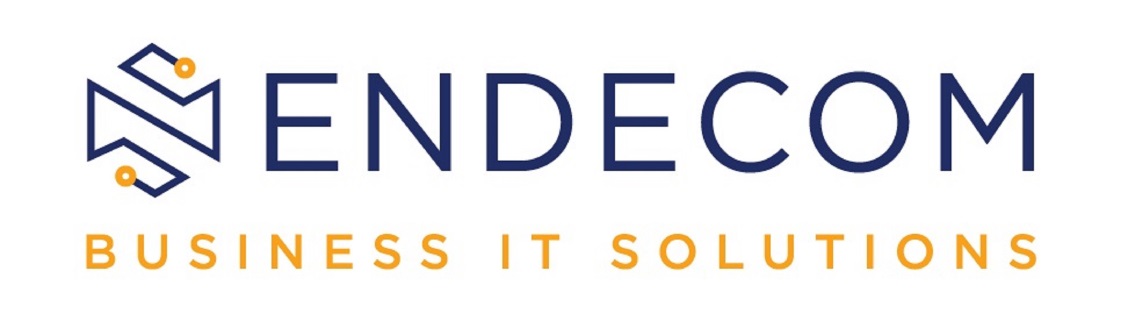 ––––